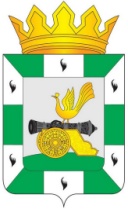 МУНИЦИПАЛЬНОЕ ОБРАЗОВАНИЕ«СМОЛЕНСКИЙ РАЙОН» СМОЛЕНСКОЙ ОБЛАСТИСМОЛЕНСКАЯ РАЙОННАЯ ДУМАРЕШЕНИЕот 30 августа 2023 года            № 37Об утверждении Положения о порядке индексации должностных окладов лиц, замещающих муниципальные должности, должности муниципальной службы в Контрольно-ревизионной комиссии муниципального образования «Смоленский район» Смоленской областиРуководствуясь Федеральным законом от 06 октября 2003 года 
№ 131-ФЗ «Об общих принципах организации местного самоуправления в Российской Федерации», в соответствии со ст. 134 Трудового кодекса Российской Федерации, Уставом муниципального образования «Смоленский район» Смоленской области, Смоленская районная ДумаРЕШИЛА:1. Утвердить Положение о порядке индексации должностных окладов лиц, замещающих муниципальные должности, должности муниципальной службы в Контрольно-ревизионной комиссии муниципального образования «Смоленский район» Смоленской области.2.  Опубликовать настоящее решение в газете «Сельская правда».Глава муниципального образования«Смоленский район» Смоленской области                       О.Н. ПавлюченковаПредседатель Смоленской районной Думы                                  С.Е. Эсальнек   Приложение к решению Смоленской районной Думы от 30 августа 2023 года № 37Положениео порядке индексации должностных окладов лиц, замещающих муниципальные должности, должности муниципальной службы в Контрольно-ревизионной комиссии муниципального образования «Смоленский район» Смоленской области1. Общие положения1.1. Настоящее Положение о порядке индексации должностных окладов лиц, замещающих муниципальные должности, должности муниципальной службы в Контрольно-ревизионной комиссии муниципального образования «Смоленский район» Смоленской области (далее - Положение) разработано в соответствии со ст. 134 Трудового кодекса Российской Федерации, другими нормативными правовыми актами Российской Федерации. 1.2. Индексация должностного оклада (далее - индексация и оклад) обеспечивает повышение уровня реального денежного содержания заработной платы лиц, замещающих муниципальные должности, должности муниципальной службы в Контрольно-ревизионной комиссии муниципального образования «Смоленский район» Смоленской области.2. Порядок проведения индексации2.1. Индексация оклада лиц, замещающих муниципальные должности, осуществляется на основании решения Смоленской районной Думы. Индексация оклада лиц, замещающих должности муниципальной службы, осуществляется на основании нормативных правовых актов органов исполнительной власти Смоленской области.  2.2. Индексация осуществляется в пределах предусмотренных бюджетных ассигнований в части должностных окладов лиц, замещающих муниципальные должности, должности муниципальной службы в Контрольно-ревизионной комиссии муниципального образования «Смоленский район» Смоленской области.3. Заключительные положения3.1. Процент и дата проведения индексации устанавливается решением Смоленской районной Думы.3.2. Изменения, дополнения вносятся в настоящее Положение в порядке, установленном действующим законодательством Российской Федерации.3.3. Положение вступает в силу после опубликования в газете «Сельская правда».